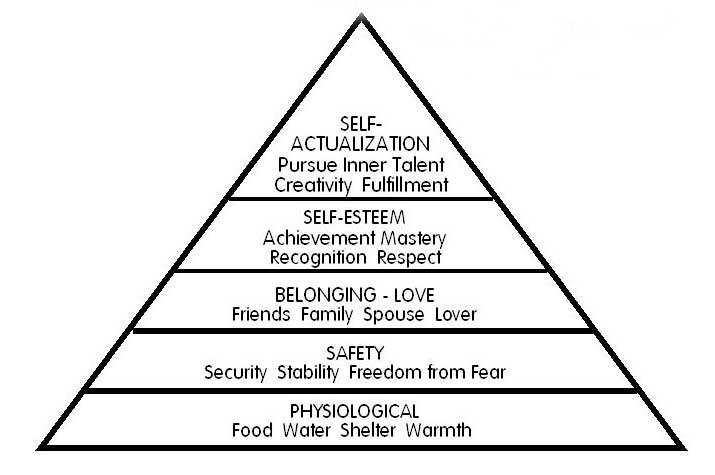 **Note, not all columns will be filled in.  It depends on the person’s journey.LevelEvidence That This Level Has Been FulfilledRoadblocks to Fulfilling this Level (past or present conflicts)?Person’s Reaction to This Conflict(s) - (Consider Coping Mechanisms)What Does the Person Need to Do To Reach the Next Level?Self-Actualization:Pursue Inner Talent, Creativity, FulfillmentSelf-Esteem:  Achievement, Mastery, Recognition, RespectBelonging/Love: Friends, Family, Spouse, LoverSafety – Security: Stability, Freedom from FearPhysiological: Food, Water, Shelter, Warmth